INDICAÇÃO Nº 2410/2018Indica ao Poder Executivo Municipal que efetue serviços de limpeza em passeio público que vem causando transtornos na região central do Município.Excelentíssimo Senhor Prefeito Municipal, Nos termos do Art. 108 do Regimento Interno desta Casa de Leis, dirijo-me a Vossa Excelência para sugerir que, por intermédio do Setor competente, que seja executado serviços de limpeza no passeio público da Rua Inácio Antônio, trecho correspondente entre as Ruas João Lino e Isidoro Aprígio, Centro.Justificativa:O passeio público supramencionado vem sendo alvo de lamentações constantes. O mato impede a passagem de pedestres, que são obrigados a dividir a via com veículos se expondo a riscos.Plenário “Dr. Tancredo Neves”, em 23 de março de 2.018.Gustavo Bagnoli-vereador-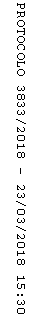 